Homework for Friday 20th November 2020Hello boys and girls.  What an enjoyable week!In Geography we used atlases to help us find the 10 largest cities in Britain.  In Science we had great fun exploring light and darkness.  We made a long, dark tunnel in the classroom and crawled in to experience darkness.  Then we tried to read in the dark.In Maths we have again been working with multiplication and division, mainly Word Problems, which can be tricky to know what to do, even though they are really easy!  Again, we have been reinforcing our addition, subtraction and multiplication as well. In Literacy, we have been writing a story, recounting The First Drawing – writing that same Stone Age story from memory, in the first person.Please remember that we have PE on Mondays, so don’t forget your PE kit.Due to Covid 19 we have our classroom very well ventilated, so it is essential to wear warm clothes to school.Here is your homework for this week:Quiz:  What is the largest city in Britain?What is the smallest city in Britain?What is the nearest city to our school?Why did we build a “dark tunnel” in our classroom?What do our eyes need to see?   How do you know?Work these out, using column addition/subtraction (stack sums).      468         345 + 567 + 268          578 – 265        743 - 456  Work out these multiplication sums, using the method that you use first thing in the morning:       34 x 2        56 x 3        78 x 6          463 x 9If you can, use the Bus Stop method for these division sums:      96      3              48  2         88  4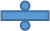 ALSO:Read to an adult EVERY day.  Please.  Please.  Please!Bug Club.  You have logins in your Reading RecordsPractice your times tables – in your Times Tables book.  4x again this week please. Recite your times tables out loud – start with twos, then 10s 11s 5s 3s then 4s.  (If you wish, you may learn another table).Times Tables Rockstars (I have logins for those who have forgotten – e.mail me). Practice your spellings (at the bottom of the page).  You know your group. Practice your handwriting.  Write a story about the Stone Age perhaps.      Try to include lots of adventurous adjectives to describe all the nouns in your story.SPELLINGSTIGERS spellings wk 9  13th November  2020 (test on 20th)TIGERS spellings wk 9  13th November  2020 (test on 20th)TIGERS spellings wk 9  13th November  2020 (test on 20th)TIGERS spellings wk 9  13th November  2020 (test on 20th)TIGERS spellings wk 9  13th November  2020 (test on 20th)TIGERS spellings wk 9  13th November  2020 (test on 20th)TIGERS spellings wk 9  13th November  2020 (test on 20th)1st attempt2nd attempt3rd attempt4th attempt5th attemptacceptexceptknotnotpeacepieceplainplaneweatherwhetherMONKEYS spellings wk 9  13th November  2020   (test on 20th)MONKEYS spellings wk 9  13th November  2020   (test on 20th)MONKEYS spellings wk 9  13th November  2020   (test on 20th)MONKEYS spellings wk 9  13th November  2020   (test on 20th)MONKEYS spellings wk 9  13th November  2020   (test on 20th)MONKEYS spellings wk 9  13th November  2020   (test on 20th)MONKEYS spellings wk 9  13th November  2020   (test on 20th)1st attempt2nd attempt3rd attempt4th attempt5th attemptagehugechangechargebulgevillagerangeorangehingestageBEARS spellings  wk 9  13th November  2020  (test on 20th)BEARS spellings  wk 9  13th November  2020  (test on 20th)BEARS spellings  wk 9  13th November  2020  (test on 20th)BEARS spellings  wk 9  13th November  2020  (test on 20th)BEARS spellings  wk 9  13th November  2020  (test on 20th)BEARS spellings  wk 9  13th November  2020  (test on 20th)BEARS spellings  wk 9  13th November  2020  (test on 20th)1st attempt2nd attempt3rd attempt4th attempt5th attemptbankhonktankpinkthinkkitskinfriskysketchbasket